Vicko Bhayyu09011181520036Reconnaissance website Universitas Sriwijaya (unsri.ac.id)	Reconnaisance atau biasa disebut footprinting adalah situasi yang dilakukan oleh seorang hacker sebelum melakukan penyerangan, dengan mencari informasi sebanyak mungkin mengenai target serangan.Whois.com	Whois digunakan untuk oleh penyerang untuk mendapatkan informasi domain tertentu seperti nama pemilik domain, name server, dan kapan domain itu expired.Dari sini didapat informasi mengenai website unsri.ac.id, sebagai berikut: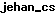 Dari sini penyerang mendapatkan informasi data-data dari pemilik domain seperti nama,alamat, email, nomor telepon ,dll. Dan mendapatkan informasi kapan expired-nya website unsri.ac.id.Dalam kasus pertama, bisa saja penyerang merebut domain unsri.ac.id jika web administrator unsri.ac.id lupa ataupun telat memperbaharui masa aktif domain. Jika hal tersebut terjadi maka domain unsri.ac.id akan berpindah tangan pemilik.Dalam kasus kedua, penyerang dapat melakukan social engineering ke penyedia layanan DNS terhadap informasi data pemilik domain seperti nama , alamat, email, nomor telepon sang pemilik domain.Whatweb.netInformasi yang bisa didapat pada whatweb antara lain :Penyerang dapat memanfaatkan informasi mengenai IP Address unsri.ac.id yakni 103.241.4.11 , server menggunakan nginx, serta versi PHP yang digunakan yakni 5.3.10-1ubuntu3.25.Netcraft.comDari netcraft.com didapat informasi mengenai website yang berhubungan dengan unsri.ac.id 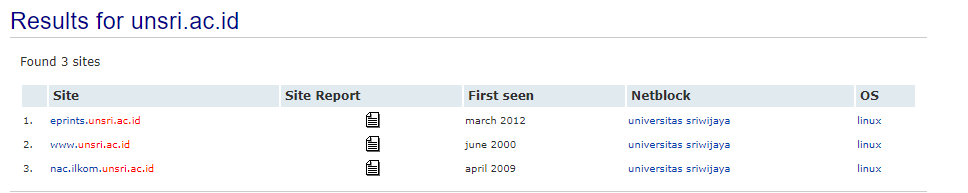 Terdapat 3 site yang berhubungan dengan unsri.ac.idEprints.unsri.ac.id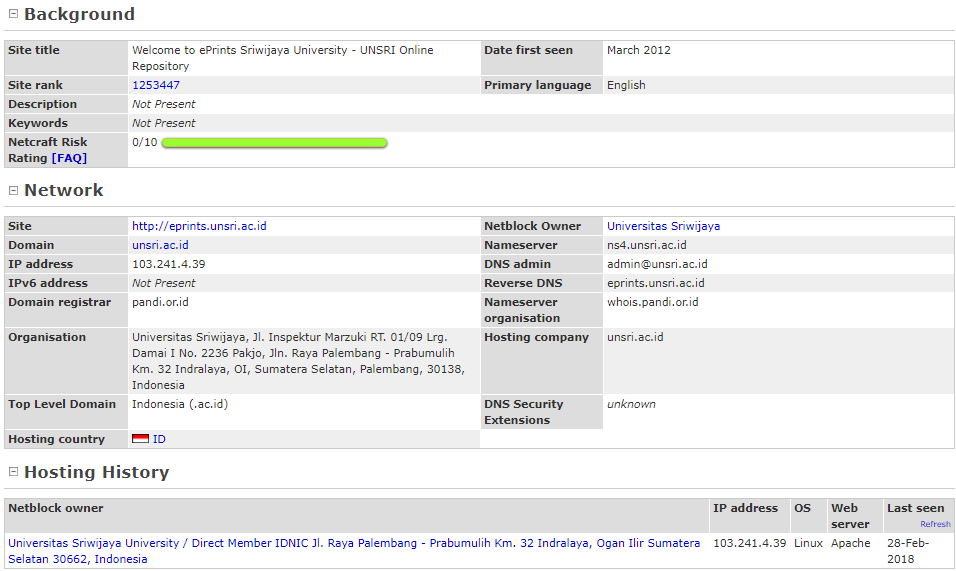 Didapat informasi mengenai IP address , Name server, OS yang digunakan, web server yang digunakan pada eprints.unsri.ac.idUnsri.ac.id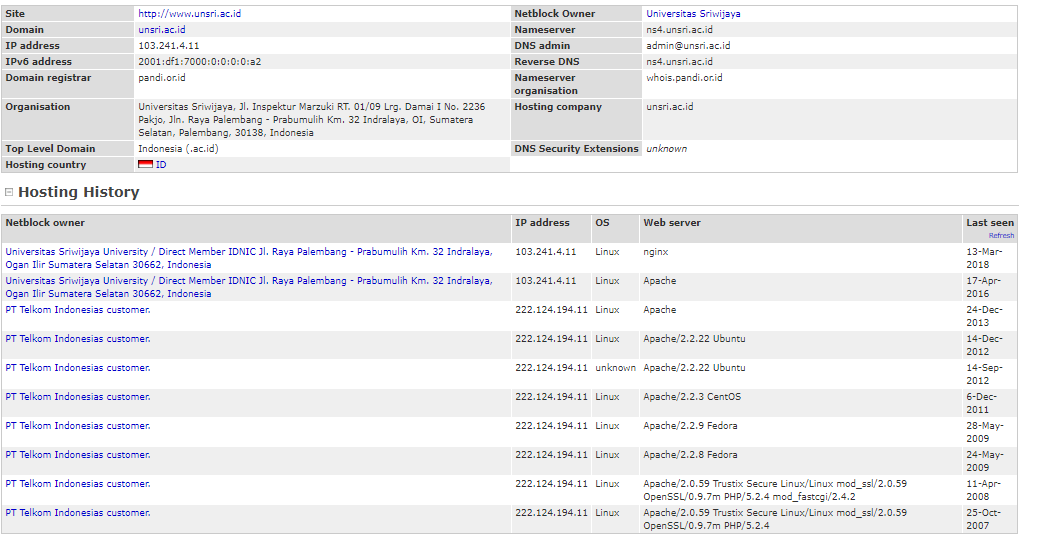 Didapat informasi mengenai history website unsri mengenai web server yang digunakan, netblock owner yang sebelumnya dipegang oleh PT. Telkom sekarang dipegang langsung oleh universitas sriwijaya. Pada saat dipegang oleh PT. Telkom tercatat versi dari web server yang digunakan. Namun untuk sekarang hanya diberikan informasi tentang jenis web server yang digunakan yakni nginx.Nac.ilkom.unsri.ac.id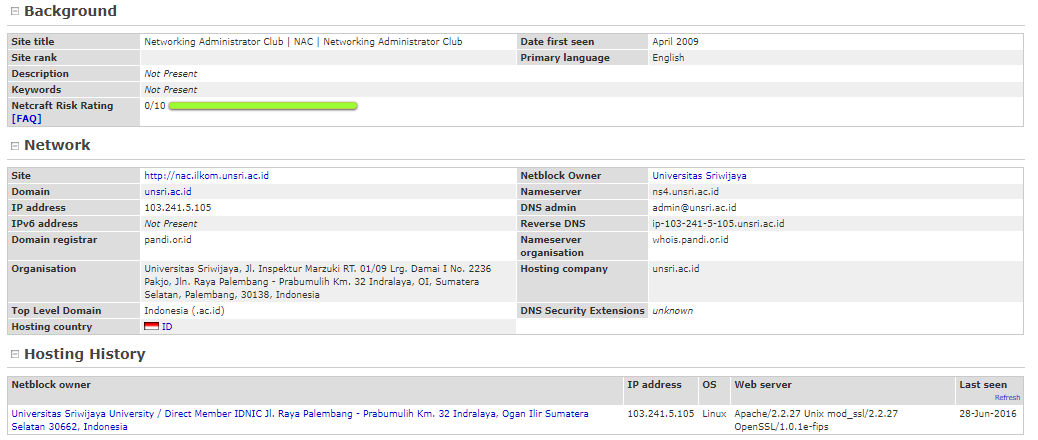 Pada web nac.ilkom.unsri.ac.id didapatkan informasi detail mengenai web server yakni versi apache, dan openssl. Hal ini dapat dimanfaatkan penyerang untuk mencari celah-celah pada web server yang digunakan.Reverse Domain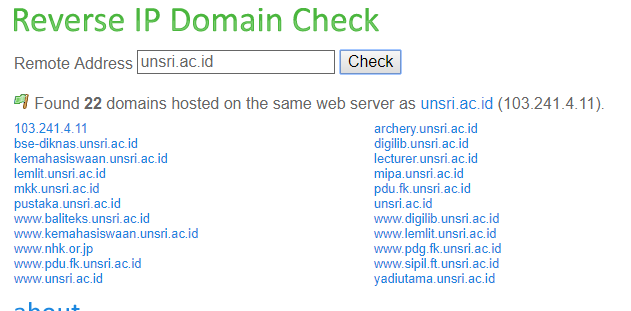 Dari reverse domain, penyerang mendapat informasi domain yang berada pada web server yang sama dengan unsri.ac.id.Terdapat 22 domain, dari sini penyerang dapat melakukan footprinting ke masing-masing website untuk mencari celah yang dapat dimanfaatkan untuk melakukan jumping dari celah-celah tersebut.Archive.orgArchive.org menyimpan rekaman jejak website dari tahun ke tahun.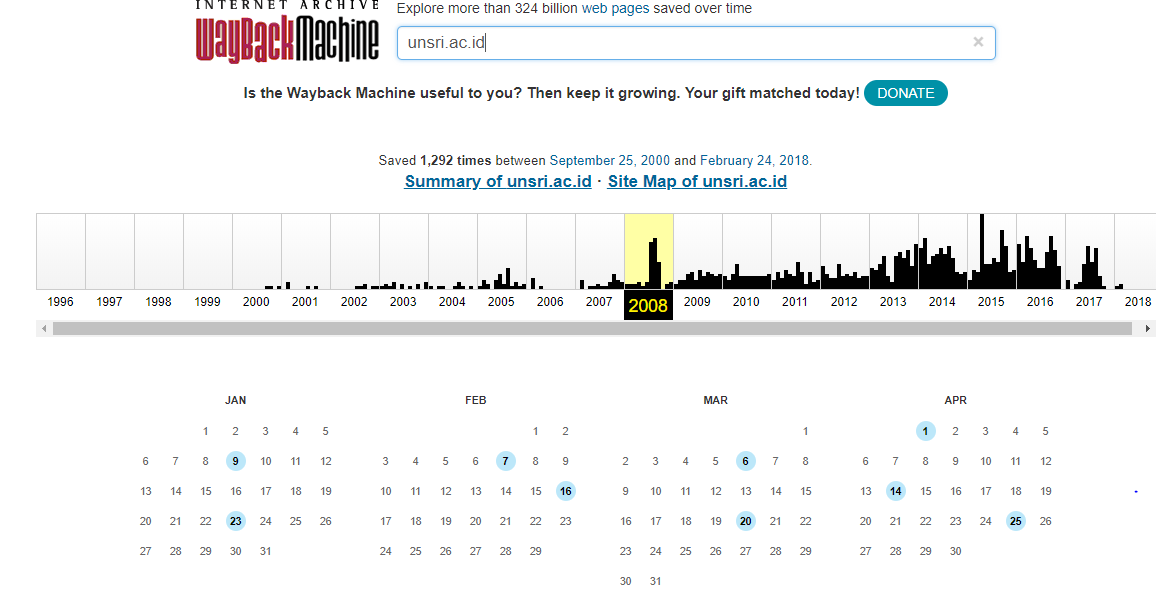 Rekaman jejak website unsri dari tahun 2000 – sekarang.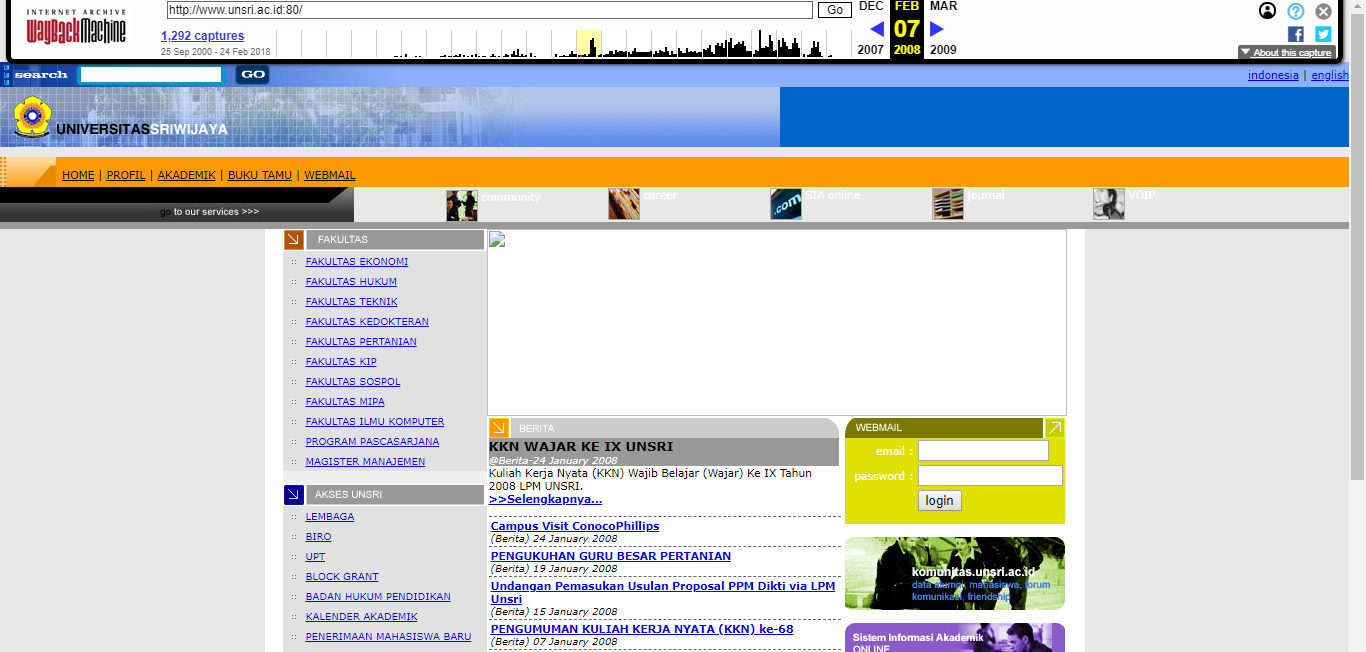 (Screenshot website unsri tanggal 7 Februari 2008)Dari sini penyerang mungkin saja mendapat data-data penting website unsri.ac.id yang mungkin telah dihapus dari server.Scanning NetworkMenggunakan command nmap pada kali linux yakni :yang pada kali ini dilakukan scanning network terhadap IP Address unsri.ac.id yakni 103.241.4.1 – 103.241.4.255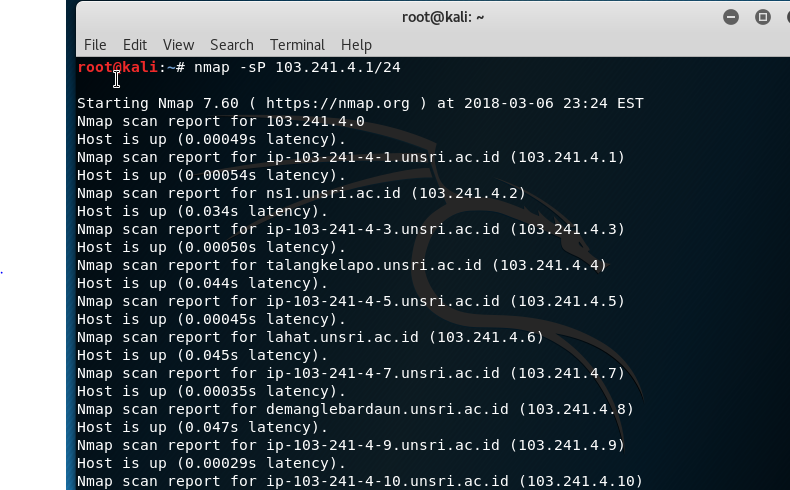 Didapatkan informasi mengenai domain host yang berhubungan dan 103.241.4.x dengan x dari 1 – 255.Dari sini penyerang dapat melakukan footprinting terhadap IP address yang memiliki domain host, yang bisa saja terdapat celah karena beberapa domain tidak diperhatikan lagi.Scanning PortMenggunakan command nmap pada kali linux melakukan scanning port ke IP address unsri.ac.id 103.241.4.11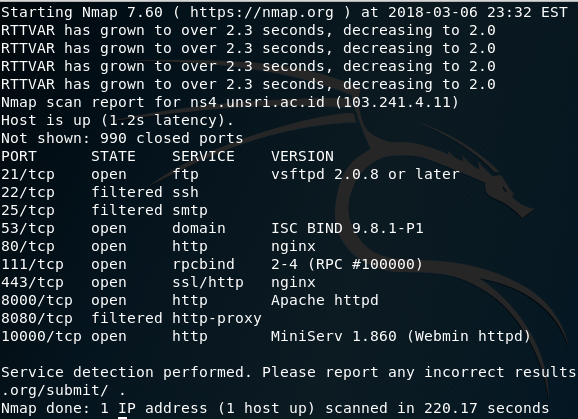 Didapatkan informasi mengenai port – port yang terbuka pada IP Address 103.241.4.11. Dari informasi ini penyerang dapat melakukan serangan terhadap port-port yang terbuka seperti ftp, http , dll.Scanning OSMenggunakan command nmap kali linux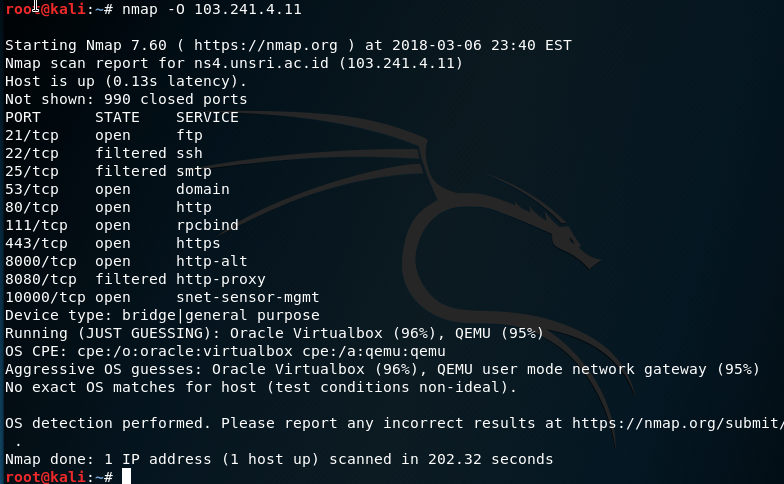 Informasi ini tidak 100% benar, seperti pada gambar diatas, nmap menebak OS yang digunakan pada IP address unsri adalah virtualbox 96%, dan QEMU 95%. Jika penyerang mendapatkan jenis OS yang digunakan 100%, penyerang dapat mencari celah pada OS tersebut.